.Music available from iTunes/AmazonNote: Dance starts on vocal “Heart” approx. 8 Secs into trackSEC 1: SIDE ROCK/RECOVER, DIAGONAL SHUFFLE FWD, SIDE ROCK/RECOVER, DIAGONAL SHUFFLE FWDSEC 2: (FACING 1:30) STEP R, KICK BALL STEP, STEP L, KICK BALL STEP, STEP, WALK R, WALK LSEC 3: ROCK, SHUFFLE 1/2 TURN, SHUFFLE 1/2 TURN, BACK, TAPSEC 4: EXTENDED LOCK STEP, LOCK STEP, ROCK 1/8 TURN L/RECOVER, CROSS SHUFFLESEC 5: BACK, CLAP, BACK, CLAP, COASTER, STEP, 1/4 LEFTSEC 6: CROSS SHUFFLE, SIDE, TAP, KICK BALL CROSS, SIDE, 1/4 LEFT TAP(facing 6:00)SEC 7: STEP, POINT R, SHUFFLE, ROCK/RECOVER, 3/4 SHUFFLESEC 8: SIDE ROCK/RECOVER, & SIDE ROCK/RECOVER, CROSS, 1/4 BACK, CHASSESEC 9: RIGHT JAZZ BOX CROSSSpecial thanks to Vikki Morris for her suggestions…. I hope you enjoy the dance xxContact: cherylcarter2014@hotmail.co.ukAll My Best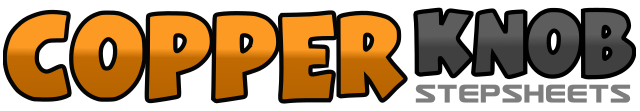 .......Count:68Wall:2Level:Improver.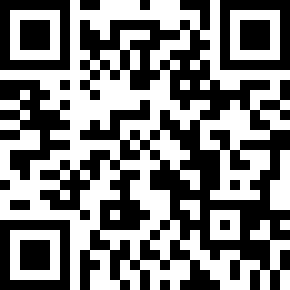 Choreographer:Cheryl Carter (UK) - May 2017Cheryl Carter (UK) - May 2017Cheryl Carter (UK) - May 2017Cheryl Carter (UK) - May 2017Cheryl Carter (UK) - May 2017.Music:All My Best (A Tribute to Merle Haggard) - Sarah Dunn Band : (Album: Wild Wild Heart)All My Best (A Tribute to Merle Haggard) - Sarah Dunn Band : (Album: Wild Wild Heart)All My Best (A Tribute to Merle Haggard) - Sarah Dunn Band : (Album: Wild Wild Heart)All My Best (A Tribute to Merle Haggard) - Sarah Dunn Band : (Album: Wild Wild Heart)All My Best (A Tribute to Merle Haggard) - Sarah Dunn Band : (Album: Wild Wild Heart)........1-2Rock right to right side, recover on left3&4To left diagonal shuffle forward right, left, right (10:30)5-6Rock left to left side, recover on right7&8To right diagonal shuffle forward left, right, left (1:30)1Step forward right2&3Left kick ball step4Step forward left5&6Right kick ball step7-8Walk forward right, walk forward left1-2Rock forward on right, recover weight back on left (1:30)3&41⁄2 turn shuffle right stepping right, left, right (7:30)5&61/2 turn shuffle right stepping left, right, left (1:30)7-8Step back right, tap left next to right (1:30)1-2Step forward left, lock the right behind the left (1:30)3&4Keeping on diagonal, step forward left, lock right behind left, step forward left5-6Rock out right turning 1/8 turn left, recover on left (12:00)7&8Cross right over left, step left to left side, cross right over left1-2Step back left on the left diagonal, touch right next to left and clap3-4Step back right on the right diagonal, touch left next to right and clap5&6Step back left, step right beside left, step forward left7-8Step forward right, turn 1/4 left stepping left to side (9:00)1&2Cross right over left, step left to left side, cross right over left3-4Step left to left side, tap right next to left5&6Kick right to right diagonal, step right in place, cross left over right7-8Take large step right to right side, turn 1/4 turn left as you cross tap left over right (click fingers shoulder height)1-2Step forward left, point right to right side3&4Shuffle forward right, close left next to right, step forward right5-6Rock forward left, recover back on right7&81⁄2 turn left step left forward, 1⁄4 turn step right beside left, step left beside right (9:00)1-2Rock right to right side, recover on left& 3-4Close right next to left, rock left to left side, recover on right5-6Cross left over right, turn 1/4 left stepping back on right7&8Step left to left side, close right next to left, step left to left side1-2Cross right over left, step back on left3-4Step right to right side, cross left over right